LA GLOIRE DE DIEU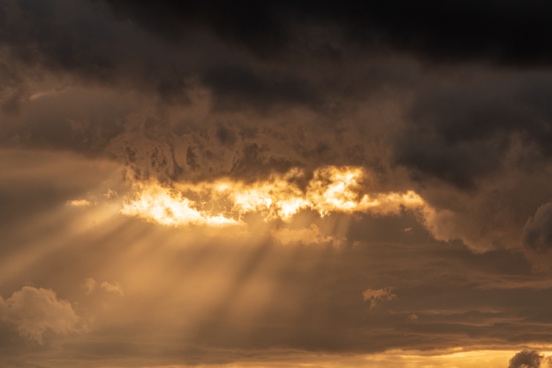 LOUANGE:Jean 2 : 11 ; Psaume 113 : 4CONFESSION DES PECHES:Romains 8 :30RECONNAISSANCE:2. Corinthiens 4 : 6 ; Jean 1 : 14Notes personnelles:INTERCESSION:1. Pierre 5 : 10 ; 2. Corinthiens 3 : 18Notes personnelles: